LA GÜERTA & CREACIÓN S.L. ha sido beneficiaria del Fondo Social Europeo cuyo objetivo es conseguir un empleo de calidad, así como Promover la sostenibilidad, la calidad del empleo y favorecer la movilidad laboral. Gracias a este fondo y dentro del programa integral de cualificación y empleo PICE de la Cámara de Comercio de Málaga hemos obtenido incentivos para la contratación de calidad referidas a la convocatoria publicada en Boletín Oficial de la Provincia de Málaga (nº 176 y fecha 16-09-2019).Fondos Europeos: “Una manera de hacer Europa”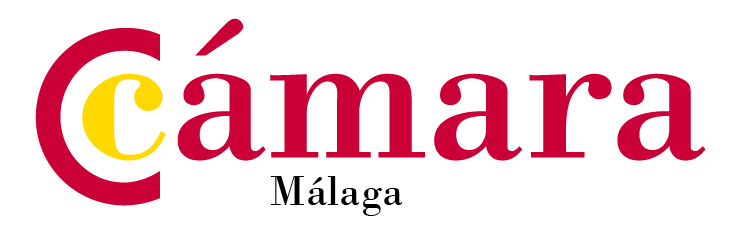 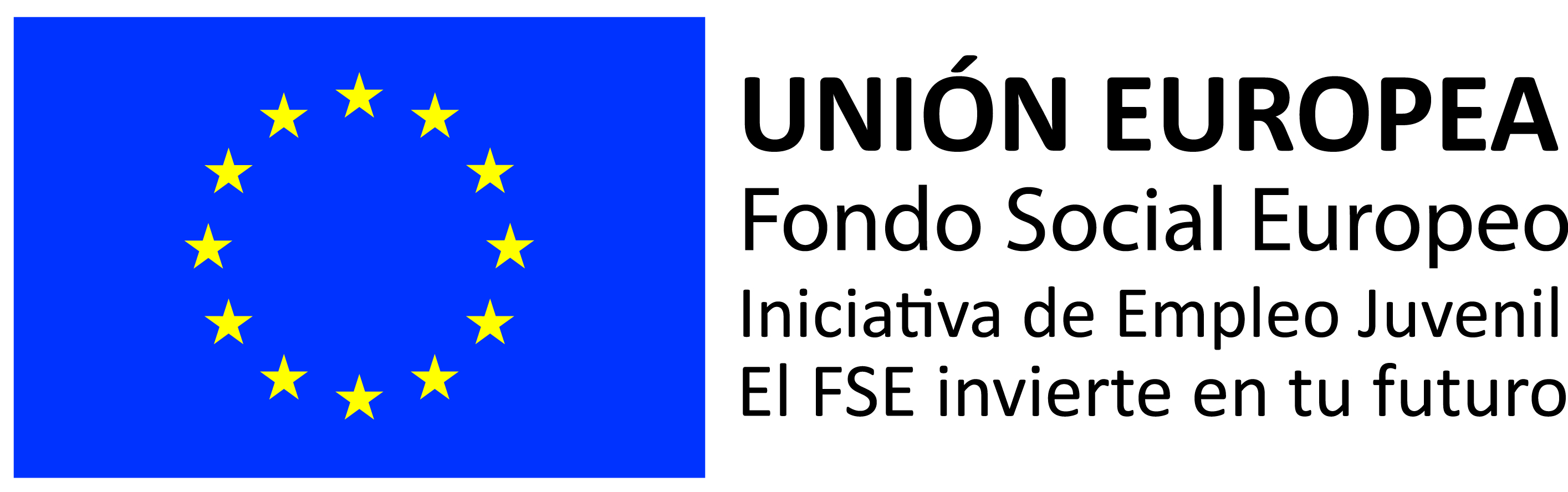 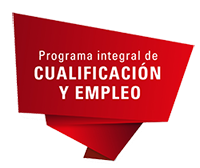 